玉林市福绵区委政法委2022年公开招聘警务辅助人员考生防疫须知玉林市福绵区委政法委2022年公开招录警务辅助人员现场报名将于5月13日至5月15日举行，为切实保障广大考生和考试工作人员的生命安全和身体健康，结合国家疫情防控工作要求，玉林市公安局提醒广大考生做好如下防疫事项。一、报名前准备（一）加强防疫知识学习，自觉做好自身健康管理。考前考生需注意个人卫生和防护，保持居家（校）或家校两点一线，尽量避免与外地来桂人员接触，避免去人群流动性较大的场所聚集。（二）进行自我体温和健康状况监测。报名前考生须每日自行测量体温和监测健康状况。（三）提前签好健康状况承诺书。所有考生报名前要自行打印并在《玉林市福绵区委政法委2022年公开招聘警务辅助人员考生疫情防控承诺书》上签名（以下简称承诺书，见附件7）方可参加现场报名。（四）提前申领广西健康码、通信行程卡。考生可直接扫描或识别下图二维码，任意选择1个APP或小程序申领广西健康码、通信行程卡。现场报名当天广西健康码和通信行程卡均为绿色，才能进入报名点参加现场报名。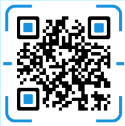 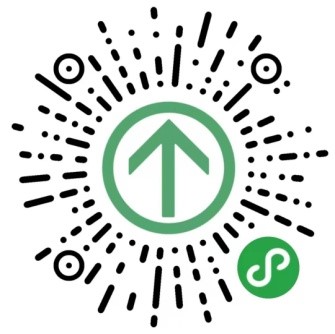 （五）有以下特殊情况人员不可参加报名。1.14天内中高风险地区、中高风险地区所在县（市、区）和直辖市城区或直辖市的街道/镇、本土疫情发生地所在设区市或直辖市城区旅居史，接触过新冠肺炎确诊病例、疑似病例、无症状感染者、复阳病例、密切接触者等人员。2.广西健康码为“黄码”“红码”的人员，通信行程卡有星号“*”的人员。3.出现发热、乏力、咳嗽、呼吸困难、腹泻等病状的人员。4.处于封控区或被要求隔离的人员。5.其他根据广西疫情防控文件精神应采取管控措施的人员。（六）提前做好报名准备。考生应提前准备好足量的口罩（一次性医用口罩或医用外科口罩）等防护物资，了解并确保自己符合考试所在地防疫政策和要求，乘坐公共交通工具的，须全程佩戴口罩，做好防护，与周围乘客尽可能保持安全距离。应提前熟悉报名点，并预留足够的时间，提前到达报名点接受相关检查，以免影响报名。二、入场检查（一）带齐证件和资料。考生须持《玉林市福绵区委政法委2022年公开招聘警务辅助人员的招聘公告》中要求的报名材料以及48小时内新冠肺炎病毒核酸检测阴性报告（纸质或电子版均可），	并在现场报名时按报名点要求交指定工作人员审查后方可参加现场报名。（二）配合做好体温检测和身份核验。考生须按照报名点指引配合做好体温检测和身份核验。1.持“绿码”且现场测量体温低于37.3℃，提供考前48小时内新冠肺炎病毒核酸检测阴性报告（纸质或电子版均可），可进入报名点。2.持“黄码”、“红码”不可进入报名点。3.通信行程卡有异常或到过国内中、高风险区的考生，不可进入报名点。4.入场检测体温≥37.3℃的，不可进入报名点。三、服从报名点安排（一）考生在入场、报名和离场等环节要积极配合报名点工作，因不服从报名点安排而影响报名的，后果由考生本人承担。（二）考生在现场报名期间出现发热、乏力、咳嗽、呼吸困难、腹泻等病状，应立即向报名点工作人员报告，听从工作人员的安排。（三）考生在现场报名进、退场过程中须始终佩戴口罩（身份核验时除外），除考生本人外不允许其余闲杂人员进入报名点；考生进入报名点后，不得随意走动；等候期间，应尽量与他人保持1米以上距离，避免近距离接触和交谈。四、其他对于刻意隐瞒病情，不如实报告发热史、旅居史和接触史，以及拒不配合考试期间疫情防控工作的考生，将按照《治安管理处罚法》《传染病防治法》《关于依法惩治妨害新型冠状病毒感染肺炎疫情防控违法犯罪的意见》等法律法规予以处理。